РАС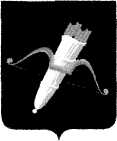 РОССИЙСКАЯ ФЕДЕРАЦИЯАДМИНИСТРАЦИЯ ГОРОДА АЧИНСКАКРАСНОЯРСКОГО КРАЯП О С Т А Н О В Л Е Н И Е25.11.2022	                                        г. Ачинск                                            419-пО внесении изменений в постановление Главы города Ачинска от 06.02.2011 № 0005-пВ целях приведения правового акта в соответствие с положениями действующего законодательства Российской Федерации, а также с кадровыми изменениями в администрации города Ачинска, руководствуясь статьями 36, 40, 55, 57 Устава города Ачинска, ПОСТАНОВЛЯЮ: 1. Внести изменение в приложение № 2 к постановлению Главы города Ачинска от 06.02.2011 № 0005-п «Об антинаркотической комиссии города Ачинска» (в ред. от 10.12.2018 №0034-п,  15.07.2019 № 0053-п, от 22.07.2022 № 208-п), изложив его в новой редакции, согласно приложению.2. Контроль исполнения постановления оставляю за собой.3. Опубликовать постановление в газете «Ачинская газета» и разместить на сайте органов местного самоуправления: www.adm-achinsk.ru.4. Постановление вступает в силу в день, следующий за днем его официального опубликования.Глава  города Ачинска                                                                     И.П. ТитенковПриложениек постановлению администрации города Ачинскаот 25.11.2022 № 419-пПриложение № 2к постановлению Главы города Ачинска от 06.02.2011 № 0005-пСОСТАВ муниципальной антинаркотической комиссии города АчинскаГлава города Ачинска, председатель муниципальной антинаркотической комиссии города Ачинска;заместитель Главы города Ачинска по общественно-политической работе, заместитель председателя муниципальной антинаркотической комиссии города Ачинска;начальник МО МВД России «Ачинский», заместитель председателя муниципальной антинаркотической комиссии города Ачинска (по согласованию);главный специалист в Управлении «ЕДДС, ГО и ликвидации чрезвычайных ситуаций МКУ «Центр обеспечения жизнедеятельности города Ачинска», секретарь муниципальной антинаркотической комиссии города Ачинска;начальник отдела в городе Ачинске УФСБ России по Красноярскому краю (по согласованию);начальник линейного отдела (ЛО) МВД России на станции Ачинск  (по согласованию);заведующий структурным подразделением в городе Ачинске КГБУЗ «Красноярский краевой наркологический диспансер №1» (по согласованию);начальник Территориального отделения КГКУ «УСЗН» по г. Ачинску и Ачинскому району Красноярского края (по согласованию);руководитель управления образования администрации города Ачинска;начальник отдела по физической культуре и спорту администрации города Ачинска; начальник отдела культуры администрации города Ачинска;начальник отдела молодежной политики администрации города Ачинска;начальник отдела по информационной политике администрации города Ачинска;начальник отдела по обеспечению деятельности комиссии по делам несовершеннолетних, защите их прав и работе с детьми администрации города Ачинска.